U3111/LEDN440DE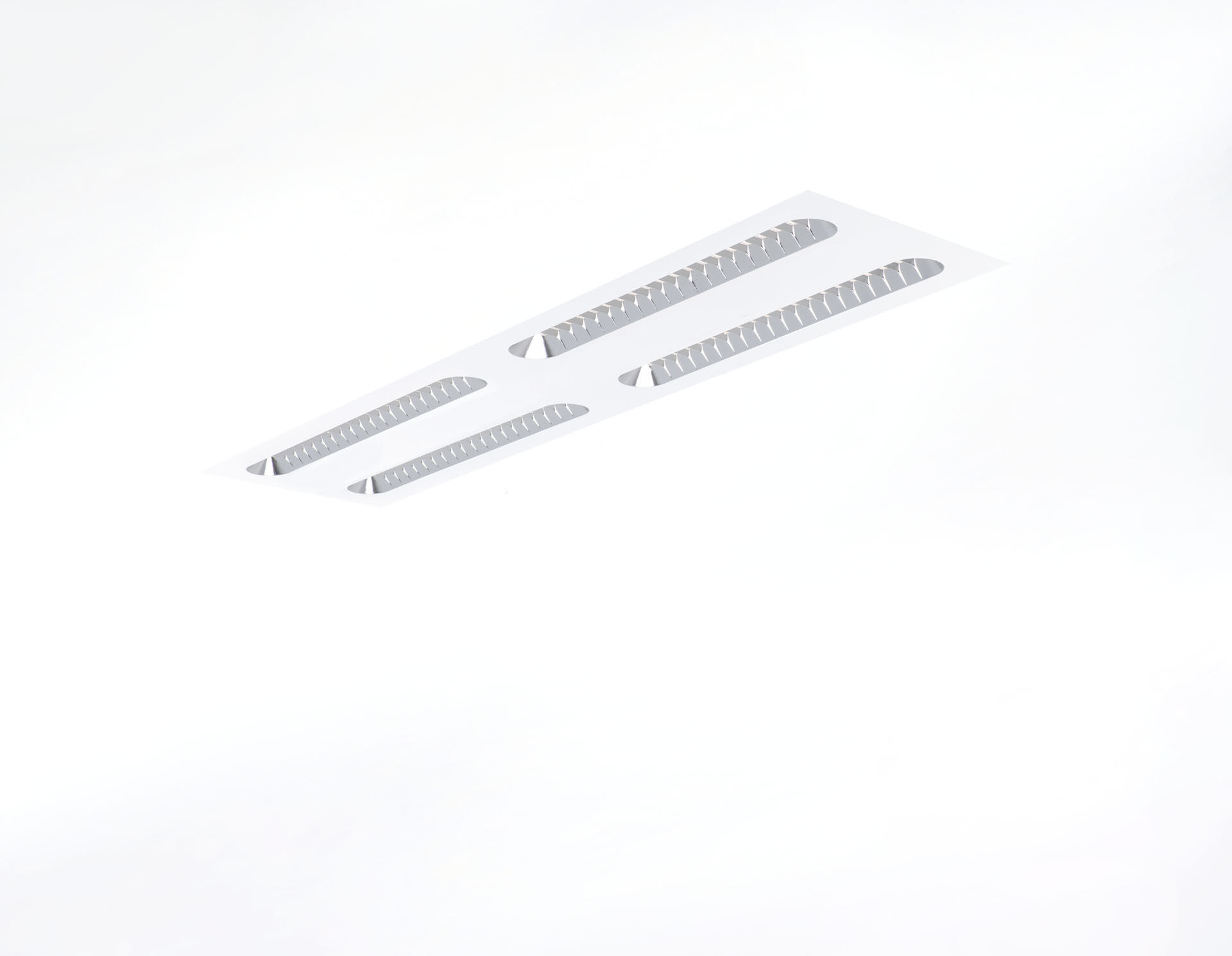 Recessed luminaire with Shielded Lens optics.Shielded lens optics, polycarbonate (PC) with aluminium thin film, medium wide-angle light distribution.Shielding units with rounded ends.Dimensions: 1196 mm x 296 mm x 58 mm.M300, installation as pure lay-in luminaire for modular ceilings with basic exposed TEE grid system.Shielded lens: the light source is hidden from view by shielding units, the light distribution is made with a lens. Two lenses per shield cavity.Luminous flux: 4150 lm, Luminous efficacy: 143 lm/W.Power: 29.0 W, DALI driver controlled by integrated sensor.Frequency: 50-60Hz AC.Voltage: 220-240V.Electrical isolation class: class I.LED with very good light maintenance; at 50000 hrs the luminaire retains 98% of it's initial flux (Tq=25°C).Correlated colour temperature: 4000 K, Colour rendering ra: 80.Standard deviation colour matching satisfy 3 SDCM.Shielded lens for glare-free light distribution with UGR <= 19 and luminances @ 65° conform norm EN 12464-1 for high visual demands, e.g. display screen equipment.Photobiological safety IEC/TR 62778: RG1.Lacquered sheet steel housing, RAL9003 - white (textured).IP protection level: IP20.Glowwire: 650°C.5 years warranty on luminaire and driver.Certifications: CE, ENEC.Luminaire with halogen free leads.The luminaire has been developed and produced according to standard EN60598-1 in a company that is ISO9001 and ISO14001 certified.